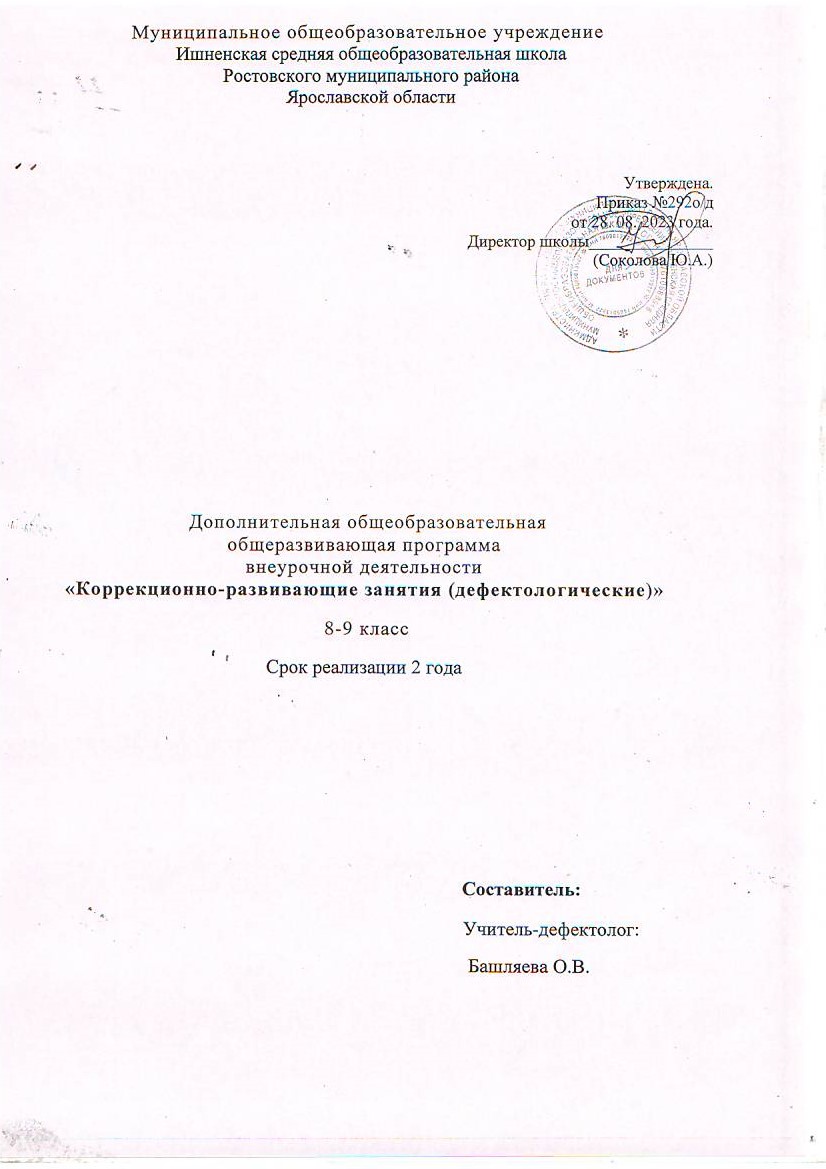 Муниципальное общеобразовательное учреждениеИшненская средняя общеобразовательная школаРостовского муниципального районаЯрославской областиУтверждена. Приказ №292о/д от 28. 08. 2023 года.Директор школы_______________                  (Соколова Ю.А.)Дополнительная общеобразовательнаяобщеразвивающая программа внеурочной деятельности«Коррекционно-развивающие занятия (дефектологические)» 8-9 классСрок реализации 2 года                                                                       Составитель:                                                                                           Учитель-дефектолог:Башляева О.В.   ПОЯСНИТЕЛЬНАЯ ЗАПИСКА1.Нормативное обеспечение программы:Адаптированная рабочая программа предмета «Коррекционно-
развивающие занятия» для обучающихся 7класса составлена на
основе:Конституции Российской Федерации (принята всенародным голосованием 12.12.1993) (с учетом поправок, внесенных Законами РФ о поправках к Конституции РФ от 30.12.2008 N 6-ФКЗ, от 30.12.2008 N 7-ФКЗ, от 05.02.2014 N 2-ФКЗ, от 21.07.2014 N 11-ФКЗ)Адаптированная основная образовательная программа  образования обучающихся с ОВЗ и являются учебно-методической документацией МОУ Ишненской СОШФедеральныйзаконРоссийскойФедерацииот29декабря2012г.N  273-ФЗ "Обобразовании в Российской Федерации";ФедеральныйзаконРФот24.07.1998г.№124–ФЗ«Обосновных  
гарантияхправ ребѐнка в РФ»;Постановление Главного государственного санитарного врача  
Российской Федерации от 10.07.2015 №26 «Об утверждении Сан ПиН
2.4.2.3286-15«Санитарно - эпидемиологические требования к условиям
и организации обучения и воспитания в организациях,
осуществляющих образовательную деятельность по адаптированным
основным общеобразовательным программам для обучающихся с
ограниченными возможностями здоровья»;Приказ Министерства образования и науки Российской Федерации от  31марта2014г.№253 «Об утверждении федерального перечня  учебников, рекомендуемых к использованию при реализации имеющих  государственную аккредитацию образовательных программ начального  общего,основного общего, среднего общегообразования».Рабочая программа «Коррекционно-развивающие занятия: психокоррекционные (дефектологические)» предназначена для обучающихся с ОВЗ с учетом особенностей психофизического развития, индивидуальных возможностей и обеспечивающая развитие познавательных способностей и социальную адаптацию.Общая характеристикаДанный курс предназначен для обучающихся 8-9 классов с ОВЗ, реализуется в коррекционно-развивающей области внеурочной деятельности.Основной формой работы являются групповые занятия, которые проводятся в классе.Большую роль в процессе учебной деятельности обучающихся с ОВЗ играет уровень развития познавательных процессов: внимание, восприятие, наблюдение, воображение, память, мышление. Развитие и совершенствование познавательных процессов будет более эффективным при целенаправленной организованной работе, что повлечёт за собой и расширение познавательных возможностей обучающихся.Курс реализуется на протяжении всего периода основного образования. Весь материал, подобран с учетом возрастных особенностей обучающихся с ОВЗ. Все темы реализуются в определенной последовательности, учитывая основной принцип коррекционно-развивающего обучения для детей с ОВЗ.Особенностью проведения коррекционных занятий является использование дефектологом специальных приемов и методов, обеспечивающих удовлетворение специальных образовательных потребностей детей с ОВЗ, что позволяет максимально индивидуализировать коррекционный процесс.В начале каждого занятия в организационный момент включаются специальные корригирующие упражнения, предполагающие развитие высших психических функций ребенка: восприятие; различных видов памяти и ее процессов (запоминания, узнавания, воспроизведения); внимания; мышления. Эти упражнения помогают детям сразу включиться в активную познавательную деятельность и создают положительную мотивационную установку.Устное изложение материала сочетается с наглядными и практическими упражнениями, так как зрительные образы изучаемого материала быстрее формируются в памяти, чем создаваемые только на основе речевого сообщения; также используются ИКТ.В содержание занятий включены задания на развитие когнитивных процессов обучающихся (памяти, внимания, мышления, речи, пространственной ориентировки, знакомство с окружающим миром), развитие математических представлений. Вариативность игр позволяют учитывать индивидуальные возможности и особенности обучающихся, направляя процесс обучения в ту сторону, которая требует большей коррекцииОписание места курса в учебном планеПрограмма данного курса представляет систему коррекционно-развивающих занятий и рассчитана на период освоения основного общего образования 2 года (8-9 классы)8 класс – 34 часа (1 час в неделю - 34 учебные недели).9 класс – 34 часа (1 часа в неделю - 34 учебные недели)Длительность дефектологических занятий в 8-9 классах – 40 минут.Формы проведения занятий подбираются с учетом цели и задач, познавательных интересов, индивидуальных возможностей обучающихся:-учебная игра; -развивающая игра; -тематические задания по подгруппам; -практическое занятие;-беседа; -викторина.Содержание курсаСенсомоторное развитие:-развитие тонкости и дифференцированности анализа зрительно воспринимаемых объектов; -развитие слухового восприятия и слухового внимания; -развитие умения организации и контроля простейших двигательных программ; -развитие межполушарного взаимодействия; -формирование способности выделять признаки предметов.Формирование пространственных представлений:- развитие пространственного праксиса; - развитие навыка дифференциации пространственно схоже расположенных объектов.Развитие мнестических процессов:- тренировка произвольного запоминания зрительно воспринимаемых объектов; - произвольное запоминание слухового ряда: цифр, звуков, слов, предложений, многоступенчатых инструкций.Развитие внимания:- развитие зрительного внимания; -развитие произвольного внимания; - развитие устойчивости, концентрации, повышение объема, переключение внимания, - развитие самоконтроля; - развитие слухового внимания.Развитие памяти:-расширение объема, устойчивости, -формирование приемов запоминания, -развитие смысловой памяти, - развитие слуховой памяти; - развитие кратковременной памяти; - развитие зрительной памяти; - развитие точности зрительной памяти; - развитие непроизвольной (образной) памяти; - развитие ассоциативной памяти.Развитие восприятия:-пространственного, слухового восприятия; -развитие целостности восприятия, формирование умения классифицировать, включать части в целое, концентрировать внимание.Развитие воображения:-развитие зрительного воображения; -развитие вербального (словесного) воображения; -развитие творческих способностей; -развитие пространственного воображения; -развитие образного (воссоздающего) воображения.Интеллектуальное развитие:-развитие мыслительных процессов: обобщения, выделения существенных признаков; -развитие образно-логического мышления; -развитие словесно-логического мышления; -развитие умения устанавливать причинно-следственные связи; -развитие образного мышления, геометрических представлений, конструктивных пространственных способностей практического плана; -развитие понятийного мышления; -развитие наглядно-действенного мышления; -развитие способности классифицировать явления по их признакам.Развитие связной речи:-составление рассказа по картинке, серии картинок; -развитие диалогической речи; -развитие монологической речи; -развитие языкового анализа и синтеза на уровне текста.Формирование математических представлений:-формирование представления о математической науке как сфере математической деятельности, об этапах ее развития, о ее значимости для развития цивилизации; -развитие умений работать с учебным математическим текстом (анализировать, извлекать необходимую информацию),точно и грамотно выражать свои мысли с применением математической терминологии и символики, проводить классификации, логические обоснования; -развитие практически значимых математических умений и навыков, их применение к решению математических и нематематических задач, предполагающее умения согласно с АООП по математике.Личностные, метапредметные и предметные результаты освоения курсаСпециально подобранные тексты, иллюстративный и словарный материал, специально разработанные задания позволяют системно решать задачи формирования всего комплекса универсальных учебных действий, формирование которых являются приоритетным направлением содержания образования начального образования.Личностные результатыУ выпускника будут сформированы:внутренняя позиция школьника на уровне положительного отношения к школе, ориентации на содержательные моменты школьной действительности и принятия образца «хорошего ученика»;широкая мотивационная основа учебной деятельности, включающая социальные, учебно-познавательные и внешние мотивы; учебно-познавательный интерес к новому учебному материалу и способам решения новой задачи; ориентация на понимание причин успеха в учебной деятельности, в том числе на самоанализ и самоконтроль результата, на анализ соответствия результатов требованиям конкретной задачи, на понимание оценок учителей, товарищей, родителей и других людей; способность к оценке своей учебной деятельности.Метапредметные результатыРегулятивные универсальные учебные действияВыпускник научится:принимать и сохранять учебную задачу; учитывать выделенные учителем ориентиры действия в новом учебном материале в сотрудничестве с учителем; планировать свои действия в соответствии с поставленной задачей и условиями ее реализации, в том числе во внутреннем плане; учитывать установленные правила в планировании и контроле способа решения; осуществлять итоговый и пошаговый контроль по результату; оценивать правильность выполнения действия на уровне адекватной ретроспективной оценки соответствия результатов требованиям данной задачи; адекватно воспринимать предложения и оценку учителей, товарищей, родителей и других людей; различать способ и результат действия; вносить необходимые коррективы в действие после его завершения на основе его оценки и учета характера сделанных ошибок, использовать предложения и оценки для создания нового, более совершенного результата.Познавательные универсальные учебные действияВыпускник научится:использовать знаково-символические средства, в том числе модели и схемы для решения задач; проявлять познавательную инициативу в учебном сотрудничестве; строить сообщения в устной и письменной форме; ориентироваться на разнообразие способов решения задач; основам смыслового восприятия художественных и познавательных текстов, выделять существенную информацию из сообщений разных видов (в первую очередь текстов); осуществлять анализ объектов с выделением существенных и несущественных признаков; осуществлять синтез как составление целого из частей проводить сравнение, сериацию и классификацию по заданным критериям; устанавливать причинно-следственные связи в изучаемом круге явлений;  строить рассуждения в форме связи простых суждений об объекте, его строении, свойствах и связях; обобщать, т. е. осуществлять генерализацию и выведение общности для целого ряда или класса единичных объектов, на основе выделения сущностной связи; осуществлять подведение под понятие на основе распознавания объектов, выделения существенных признаков и их синтеза; устанавливать аналогии; владеть рядом общих приемов решения задач.Коммуникативные универсальные учебные действияВыпускник научится:адекватно использовать коммуникативные, прежде всего речевые, средства для решения различных коммуникативных задач, строить монологическое высказывание, владеть диалогической формой коммуникации; допускать возможность существования у людей различных точек зрения, в том числе не совпадающих с его собственной, и ориентироваться на позицию партнера в общении и взаимодействии; учитывать разные мнения и стремиться к координации различных позиций в сотрудничестве; формулировать собственное мнение и позицию; договариваться и приходить к общему решению в совместной деятельности, в том числе в ситуации столкновения интересов; строить понятные для партнера высказывания, учитывающие, что партнер знает и видит, а что нет; задавать вопросы; контролировать действия партнера; использовать речь для регуляции своего действия; адекватно использовать речевые средства для решения различных коммуникативных задач, строить монологическое высказывание, владеть диалогической формой речи.Предметные результатыРазвитие познавательной сферы и целенаправленное формирование высших психических функций: совершенствование мотивационно-целевой основы учебно-познавательной деятельности; улучшение качества понимания инструкции (с уточнением, но без наглядного показа), возможность осуществлять последовательные действия на основе словесной инструкции (графический диктант); способность ориентироваться в схеме тела, пространстве и на листе бумаги, используя графический план, понимать словесные обозначения пространства; способность ориентироваться в схемах, соотнося собственную деятельность со временем, понимать словесные пространственно-временные обозначения; возможность осуществлять перцептивную классификацию объектов, соотносить предметы с сенсорными эталонами; возможность концентрации и произвольного удержания внимания; способность концентрироваться на запоминаемом материале и удерживать в оперативной памяти более пяти единиц  запоминаемого; способность воспроизводить требуемое пространственное соотношение частей объекта, их сравнение на зрительной основе; способность к установлению сходства и различий, простых закономерностей на наглядно представленном материале; возможность приходить к простому умозаключению и обосновывать его; способность к вербализации своих действий; способность осознавать свои затруднения, обращаясь за помощью; овладение формулами речевого этикета; повышение и стабилизация социометрического статуса ребенка.Формирование и развитие произвольной регуляции деятельности:формирование осознания необходимости прилагать усилия для полноценного выполнения заданий; формирование дифференцированной самооценки (постарался-не постарался, справился – не справился); формирование умения составлять программу действий (возможно совместно со взрослым); формирование умения соотносить полученный результат с образцом, исправляя замеченные недочеты (у соседа, у себя); формирование способности задерживать непосредственные импульсивные реакции, действовать в плане заданного, не отвлекаясь на посторонние раздражители; способность относительно объективно оценивать достигнутый результат деятельности; способность давать словесный отчет о проделанной работе с помощью взрослого или по представленной взрослым схеме, по заданной последовательности; формирование способности к переносу полученных навыков на реальную учебную деятельность.Тематическое планирование 8 классТематическое планирование 9 классМатериально-техническое обеспечение образовательного процессаЛитература:Криволапова Н.А. Внеурочная деятельность. Программа развития познавательных способностей учащихся 5-8классы. – М.: Просвещение.Криволапова Н.А. Внеурочная деятельность. Сборник заданий для развития познавательных способностейучащихся 5-8 классы. – М.: Просвещение.Криволапова Н.А. Методика организации и проведения занятий по развитию у школьников интеллекта итворческого мышления: 5 кл. / Н.А. Криволапова. - Курган: ИПК и ПРО Курганской области.Тихомирова Л.В. «Развитие логического мышления для детей», Ярославль, изд-во ТОО «Гринго».Тихомирова Л.В. «Развитие познавательных способностей детей», Ярославль, изд-во ТОО «Гринго».Цифровые образовательные ресурсы:http://school.edu.ru/ - Российский образовательный портал – раздел «Коррекционная педагогика»http://www.logobaza.narod.ru/ - электронная библиотека№Тема занятияСодержание занятияКол-во часов1Развитие координации движений играфических навыковУпражнения «Нарисуй обеими руками одновременно»,«Графический диктант», «Дорисуй вторую половину»1 2Признаки предметовВыделение признаков предметов, объектов или явлений,оперирование ими на базовом уровне на материале учебныхпредметов13Признаки предметовХарактеристика объекта по признакам. Различение существенных инесущественных признаков предмета, объекта и явления14Сходства и различияОпределение признаков сходства и различия на основесопоставления15Объединение предметов и явлений в группы поопределенным признакам по заданному исамостоятельно найденному основаниюГруппировка слов по грамматическим признакам, группировказвуков по характерным признакам, одушевленные инеодушевленные предметы16Анализ текстаФормулирование вывода на основе обобщения отдельных частейтекста17Установление логических отношений междупонятиямиПротивоположность, причина – следствие, часть – целое, вид – род,пересечение18Развитие навыков обобщенияРасположение понятий в последовательности от частного к общему19Восполнение целого по частиСлова с пропущенными буквами, предложения с пропущеннымисловами; математические выражения с пропущенными знаками, числами; целостность исторического события с опорой на слова из справки110Развитие концентрации вниманияВосстановление текста из слов, предложений, отрывков,восстановление деформированного слова с опорой на контекстпредложения111Тренировка распределения и избирательностивнимания, развитие устойчивости вниманияЗадания: «Найди спрятанное слово», «Найди ошибки»,«Корректурная проба»112Увеличение объема вниманияУпражнения «Прочти и запиши за 10 секунд». Чтение текста,Сопровождающееся постукиванием карандашом. «Таблица»113Развитие способности к пониманиюскрытого смысла пословиц и поговорок,текстовВыделение и пояснение обобщено-образного выражения,заключенного в пословице и поговорке на примере широкоупотребляемых пословиц и поговорок. Понимание нравственного смысла значения пословиц и поговорок. Употребление в речипословиц и поговорок применительно к характеристике поступковлюдей или жизненной ситуацией114Развитие слуховой памяти«Запомни и повтори», «Запомни на слух, произнеси первые буквы,Найди закодированное слово», «Вспомни и запиши слова с сочетанием – чк–чн –нч»115Развитие зрительной памятиСоставление схем-опор, опосредованное запоминание,использование мнестических символов116Развитие зрительной памятиСоставление схем-опор, опосредованное запоминание,использование мнестических символов117Формирование математических навыков,применение приёмов счёта«Сходства и различия». Счётные операции118Формирование математических навыков,применение приёмов счёта«Сходства и различия». Счётные операции119Преобразование информацииПредставление информации в виде простых конспектов, таблиц,схем, графиков120Формирование умения планировать своидействияУпражнения «Умелый повар», «Передвинь фигуру по полю недотрагиваясь»,«Загляни в будущее»121Обогащение словарного запаса, расширениекругозораУпражнения «Замени словом из четырех букв», «Заменисловосочетание однимсловом», «Назови одним словом»122Развитие мелкой моторики, графическихуменийУпражнения «Графический диктант», «Продолжи узор», рисованиепружинок123Развитие произвольности деятельностиУпражнения «Копирование образца», «Зачеркни буквы», «Да» и«Нет» не говорить124Развитие сенсомоторных навыковУпражнения «Чтение письма на ладони», «Определи, чтослышится?», «Шумящие коробочки»125Развитие скорости мышления«Закончи слово / фразу», «Чтение на скорость», «Быстрый счет»126Развитие логических операций (анализ,обобщение, систематизация)«Найди лишний», «Что общего?», «Составь загадку», «Назовипротивоположное»127Развитие зрительного восприятияНахождение отличий на наглядном материале128Построение рассужденийПостроение рассуждений в форме связи простых суждений обобъекте: все, некоторые, ни одно, некоторые;129Формирование математических представлений,развитие вычислительных навыковУмножение, деление. Деление на 10, 100,1000 без остатка130Формирование математических представлений,развитие вычислительных навыков«Поиск ошибок». Деление без остатка131Формирование умения писать сочинение«Противоположное слово». Написание сочинений.132Развитие творческого мышленияАнализировать абстрактные идеи, искать ошибки и логическиепротиворечия в абстрактных суждениях133Развитие мыслительных операцийПостановка проблемной ситуации, которую нужно решить.Составление плана решения данной ситуации, обсуждениевнесения корректив134Развитие мыслительных операцийПостановка проблемной ситуации, которую нужно решить.Составление плана решения данной ситуации, обсуждениевнесения корректив1Итого34№Тема занятияСодержание занятияКол-во часов1Признаки предметовВыделение признаков предметов, объектов или явлений,оперирование ими на базовом уровне на материале учебныхпредметов. Характеристика объекта по признакам. Различениесущественных и несущественных признаков предмета, объекта иявления12Сходства и различияОпределение признаков сходства и различия на основесопоставления (например, озера и болота, луч и отрезок, гласные исогласные звуки)13Сравнение фактовСравнение фактов и процессов в истории, литературе, биологии,географии на основе установления и сопоставления обобщенныххарактеристик по составленному плану или образцу (например,климатические условия Антарктиды и Австралии; используяинформацию из текста и рисунков, сравните белую акулу и синегокита, укажите два признака, одинаковых для обоих животных, и двапризнака, по которым они отличаются друг от друга14Объединение предметов и явлений в группы попо заданному и самостоятельно найденномуоснованиюГруппировка слов по грамматическим признакам, группировказвуков по характерным признакам, классификация живыхорганизмов, отнесение рек к речной системе, одушевленные инеодушевленные имена существительные15Классификация учебных и научных понятийКлассификация учебных и научных понятий по заданным правилам,словесное определение основания классификации и каждого класса(например, части речи: служебные/самостоятельные;прилагательные, существительные/ глаголы/ наречия/ причастия/деепричастия/ междометия/ частицы/ предлоги/ союзы/ категориясостояния; тип/ класс/ отряд/ семейство/ род/ вид)16Восполнение целого по частиВосполнение целого по части (слов с пропущенными буквами,предложений с пропущенными словами; математическихвыражений с пропущенными знаками, числами; целостностиисторического события с опорой на слова из справки)17Установление прямых связей междусобытиями, причинно-следственных зависимостей на материале исторических  и естественнонаучных текстовВосстановление текста из слов, предложений, отрывков,восстановление деформированного слова с опорой на контекстпредложения18Логическая последовательностьУстановление логической последовательности в числовых рядах,природных явлениях, жизненных циклах, жизненных событиях,учебных действиях19Причины и следствияОпределение причины и следствия явления или события,определение связи110Обобщение и конкретизацияОбобщение объектов и конкретных житейских понятий посущественным признакам с исключением лишнего111От частного к общемуРасположение понятий в последовательности от частного к общему112Логические задачиЗнакомство с построением рассуждений от общих закономерностейк частным явлениям и от частных явлений к общимзакономерностям113Развитие способности к пониманию скрытогосмысла пословиц и поговорок, текстовВыделение и пояснение обобщено-образного выражения,заключенного в пословице и поговорке на примере широкоупотребляемых пословиц и поговорок114Анализ и восполнение пространственныхобразовДифференциация наложенных объектов115Анализ учебного текстаОпределение темы, главной мысли. Отработка логических приемовпереработки информации116Извлечение текстовой информации изграфическойПреобразование информации из графического или символьногопредставления в текстовое и наоборот117Развитие мыслительных операцийПостановка проблемной ситуации, которую нужно решить.Составление плана решения данной ситуации, обсуждениевнесения корректив118Развитие скорости мышления«Закончи слово / фразу», «Чтение на скорость», «Быстрый счет»119Развитие логических уменийНарисуй предмет существенным признаком которого является:круглый исъедобный…»,Чем похожи слова каждой группы? «Разделитьданные слова на группы по количеству слогов»120Развитие навыков сосредоточения вниманияКоррекатурная проба, Лабиринты121Развитие и обогащение словарного запасаОбразование с одного слова новых слов разного значения, делениеслова на тематические группы. Работа со словами, имеющиминесколько значений122Составление рассказовУстное составление рассказов повествовательного характера123Формирование навыков построениявнутреннего плана действийИгры с цифрами. Предложения наоборот. Упражнение «Пландействий»124Решение примеровРешение магических квадратов сложения125Творческое мышлениеЗадания на креативность126Развитие распределение внимания«Знаковый тест», игра «Повторяем движения», «Проверка»127Коррекция и развитие зрительной памяти«Фигуры и знаки », «Осознание словесного материала», «Запомнидвухзначные числа», «Воспроизведи рассказ», упражнение«Мысленные образы и эмоции»128Решения практических задачОпределение, нахождение и извлечение одной или несколькихединиц информации, расположенных в разных фрагментах текста.Проведение оценки достаточности информации для решенияпрактических задач129Извлечение текстовой информации изграфическойПреобразование информации из графического или символьногопредставления в текстовое и наоборот130Логическая последовательностьУстановление логической последовательности в числовых рядах,природных явлениях, жизненных циклах, жизненных событиях,учебных действиях131Развитие навыков сосредоточения вниманияКоррекатурная проба, Лабиринты132Развитие внимания, мышленияУпражнения на развитие способности понимать скрытый смылнаглядной ситуации, картинок-нелепиц.133Развитие внимания, мышленияРешение магических треугольников134Развитие мыслительных операцийПостановка проблемной ситуации, которую нужно решить.Составление плана решения данной ситуации, обсуждениевнесения корректив1Итого34